О внесении изменений в муниципальную целевую программу«Управление собственностью городского округа «Жатай» РС (Я) на 2017-2019 годы»В соответствии с п.4 Порядка разработки, утверждения и реализации муниципальных программ Городского округа «Жатай», утвержденного Постановлением Главы Окружной Администрации ГО «Жатай» №170 от 16.09.2016 года, на основании  Распоряжения Главы Окружной Администрации ГО «Жатай» №878/1-р от 01.10.2018г. «О внесении изменений в бюджетную роспись на 2018 год», абзацем 2 раздела 6 муниципальной целевой программы «Управление собственностью городского округа «Жатай» РС (Я) на 2017-2019 годы» (далее – Программа), утвержденной постановлением Окружной Администрации ГО «Жатай» №15-г от 21.10.2016 г.:1. Внести в Паспорт Программы следующие изменения:в графе 3 строки 9 слова «всего 25 129,00 тыс. руб.» заменить словами «всего 25 881,69 тыс. руб.»; слова «В 2018 году: план – 7 573,60 тыс. руб.» заменить словами «В 2018 году: план –  8 326,29 тыс. руб.».2. Внести в Раздел 4 Программы следующие изменения:мероприятие «2.1.2. выкуп земельных участков» дополнить словами «, возмещение за изымаемый земельный участок».3. Внести в Раздел 4 Программы следующие изменения:в абзаце 2 цифру «25 129,00» заменить цифрой «25 881,69».4. Приложение 1 к Программе принять в редакции согласно приложению 1 к настоящему постановлению.5. Приложение 2 к Программе принять в редакции согласно приложению 2 к настоящему постановлению.6. Опубликовать настоящее постановление на официальном сайте ГО «Жатай» - http://www.jhatay.ru/.7. Контроль исполнения настоящего постановления оставляю за собой.                Глава                                        		     	    А.Е.КистеневРеспублика Саха (Якутия)Окружная Администрация Городского округа  "Жатай"ПОСТАНОВЛЕНИЕ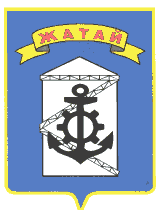 Саха θрθспyyбyлyкэтэ"Жатай" Куораттаађы уокуругун Уокуруктаађы  ДьаhалтатаУУРААХ «20» декабря 2018 г. № 69-г «20» декабря 2018 г. № 69-г «20» декабря 2018 г. № 69-гПриложение №1 Приложение №1 Приложение №1 Приложение №1 Приложение №1 Приложение №1 Приложение №1 к Постановлению Окружной Администрации ГО "Жатай"к Постановлению Окружной Администрации ГО "Жатай"к Постановлению Окружной Администрации ГО "Жатай"к Постановлению Окружной Администрации ГО "Жатай"к Постановлению Окружной Администрации ГО "Жатай"к Постановлению Окружной Администрации ГО "Жатай"к Постановлению Окружной Администрации ГО "Жатай"к Постановлению Окружной Администрации ГО "Жатай"к Постановлению Окружной Администрации ГО "Жатай"к Постановлению Окружной Администрации ГО "Жатай"к Постановлению Окружной Администрации ГО "Жатай"к Постановлению Окружной Администрации ГО "Жатай"к Постановлению Окружной Администрации ГО "Жатай"от 20.12.2018 г. № 69-гот 20.12.2018 г. № 69-гот 20.12.2018 г. № 69-гот 20.12.2018 г. № 69-гот 20.12.2018 г. № 69-гот 20.12.2018 г. № 69-гот 20.12.2018 г. № 69-гот 20.12.2018 г. № 69-гот 20.12.2018 г. № 69-гот 20.12.2018 г. № 69-гот 20.12.2018 г. № 69-гот 20.12.2018 г. № 69-гот 20.12.2018 г. № 69-гОбъем финансирования муниципальной целевой программыОбъем финансирования муниципальной целевой программыОбъем финансирования муниципальной целевой программыОбъем финансирования муниципальной целевой программыОбъем финансирования муниципальной целевой программыОбъем финансирования муниципальной целевой программыОбъем финансирования муниципальной целевой программыОбъем финансирования муниципальной целевой программыОбъем финансирования муниципальной целевой программыОбъем финансирования муниципальной целевой программыОбъем финансирования муниципальной целевой программыОбъем финансирования муниципальной целевой программыОбъем финансирования муниципальной целевой программы«УПРАВЛЕНИЕ СОБСТВЕННОСТЬЮ ГОРОДСКОГО ОКРУГА «ЖАТАЙ» РС (Я) НА 2017 – 2019 ГОДЫ» «УПРАВЛЕНИЕ СОБСТВЕННОСТЬЮ ГОРОДСКОГО ОКРУГА «ЖАТАЙ» РС (Я) НА 2017 – 2019 ГОДЫ» «УПРАВЛЕНИЕ СОБСТВЕННОСТЬЮ ГОРОДСКОГО ОКРУГА «ЖАТАЙ» РС (Я) НА 2017 – 2019 ГОДЫ» «УПРАВЛЕНИЕ СОБСТВЕННОСТЬЮ ГОРОДСКОГО ОКРУГА «ЖАТАЙ» РС (Я) НА 2017 – 2019 ГОДЫ» «УПРАВЛЕНИЕ СОБСТВЕННОСТЬЮ ГОРОДСКОГО ОКРУГА «ЖАТАЙ» РС (Я) НА 2017 – 2019 ГОДЫ» «УПРАВЛЕНИЕ СОБСТВЕННОСТЬЮ ГОРОДСКОГО ОКРУГА «ЖАТАЙ» РС (Я) НА 2017 – 2019 ГОДЫ» «УПРАВЛЕНИЕ СОБСТВЕННОСТЬЮ ГОРОДСКОГО ОКРУГА «ЖАТАЙ» РС (Я) НА 2017 – 2019 ГОДЫ» «УПРАВЛЕНИЕ СОБСТВЕННОСТЬЮ ГОРОДСКОГО ОКРУГА «ЖАТАЙ» РС (Я) НА 2017 – 2019 ГОДЫ» «УПРАВЛЕНИЕ СОБСТВЕННОСТЬЮ ГОРОДСКОГО ОКРУГА «ЖАТАЙ» РС (Я) НА 2017 – 2019 ГОДЫ» «УПРАВЛЕНИЕ СОБСТВЕННОСТЬЮ ГОРОДСКОГО ОКРУГА «ЖАТАЙ» РС (Я) НА 2017 – 2019 ГОДЫ» «УПРАВЛЕНИЕ СОБСТВЕННОСТЬЮ ГОРОДСКОГО ОКРУГА «ЖАТАЙ» РС (Я) НА 2017 – 2019 ГОДЫ» «УПРАВЛЕНИЕ СОБСТВЕННОСТЬЮ ГОРОДСКОГО ОКРУГА «ЖАТАЙ» РС (Я) НА 2017 – 2019 ГОДЫ» «УПРАВЛЕНИЕ СОБСТВЕННОСТЬЮ ГОРОДСКОГО ОКРУГА «ЖАТАЙ» РС (Я) НА 2017 – 2019 ГОДЫ» (тыс. рублей)(тыс. рублей)(тыс. рублей)Источники финансированияИсточники финансированияИсточники финансированияИсточники финансированияИсточники финансирования2016 г. МЦП "Управленеие собственностью      ГО "Жатай" РС (Я) на 2013-2016 гг."2016 г. МЦП "Управленеие собственностью      ГО "Жатай" РС (Я) на 2013-2016 гг."Объем финансирования, всегоОбъем финансирования, всего2017 г.2018 г.2018 г.2019 г.Федеральный бюджет, в том числе:Федеральный бюджет, в том числе:Федеральный бюджет, в том числе:Федеральный бюджет, в том числе:Федеральный бюджет, в том числе:0,000,000,000,000,000,000,000,00- капитальные вложения- капитальные вложения- капитальные вложения- капитальные вложения- капитальные вложения- НИОКР, ПИР, ПСД- НИОКР, ПИР, ПСД- НИОКР, ПИР, ПСД- НИОКР, ПИР, ПСД- НИОКР, ПИР, ПСД- прочие расходы- прочие расходы- прочие расходы- прочие расходы- прочие расходыРеспубликанский бюджет, в том числе:Республиканский бюджет, в том числе:Республиканский бюджет, в том числе:Республиканский бюджет, в том числе:Республиканский бюджет, в том числе:688,50688,500,000,000,000,000,000,00- капитальные вложения- капитальные вложения- капитальные вложения- капитальные вложения- капитальные вложения- НИОКР, ПИР, ПСД- НИОКР, ПИР, ПСД- НИОКР, ПИР, ПСД- НИОКР, ПИР, ПСД- НИОКР, ПИР, ПСД- прочие расходы- прочие расходы- прочие расходы- прочие расходы- прочие расходы688,50688,50Местный бюджет, в том числе:Местный бюджет, в том числе:Местный бюджет, в том числе:Местный бюджет, в том числе:Местный бюджет, в том числе:9 404,309 404,3025 881,6925 881,6911 232,208 326,298 326,296 323,20- капитальные вложения- капитальные вложения- капитальные вложения- капитальные вложения- капитальные вложения- НИОКР, ПИР, ПСД- НИОКР, ПИР, ПСД- НИОКР, ПИР, ПСД- НИОКР, ПИР, ПСД- НИОКР, ПИР, ПСД- прочие расходы- прочие расходы- прочие расходы- прочие расходы- прочие расходы6 977,006 977,0013 500,0013 500,008 374,004 660,804 660,803 550,00Внебюджетные источники, в том числе:Внебюджетные источники, в том числе:Внебюджетные источники, в том числе:Внебюджетные источники, в том числе:Внебюджетные источники, в том числе:0,000,000,000,000,000,000,000,00- капитальные вложения- капитальные вложения- капитальные вложения- капитальные вложения- капитальные вложения- НИОКР, ПИР, ПСД- НИОКР, ПИР, ПСД- НИОКР, ПИР, ПСД- НИОКР, ПИР, ПСД- НИОКР, ПИР, ПСД- прочие расходы- прочие расходы- прочие расходы- прочие расходы- прочие расходыИтого:Итого:Итого:Итого:Итого:9 404,309 404,3025 881,6925 881,6911 232,208 326,298 326,296 323,20Приложение №2 Приложение №2 Приложение №2 Приложение №2 Приложение №2 Приложение №2 Приложение №2 Приложение №2 Приложение №2 к Постановления Окружной Администрации ГО "Жатай" к Постановления Окружной Администрации ГО "Жатай" к Постановления Окружной Администрации ГО "Жатай" к Постановления Окружной Администрации ГО "Жатай" к Постановления Окружной Администрации ГО "Жатай" к Постановления Окружной Администрации ГО "Жатай" к Постановления Окружной Администрации ГО "Жатай" к Постановления Окружной Администрации ГО "Жатай" к Постановления Окружной Администрации ГО "Жатай"   от 20.12.2018 г. № 69-г  от 20.12.2018 г. № 69-г  от 20.12.2018 г. № 69-г  от 20.12.2018 г. № 69-г  от 20.12.2018 г. № 69-г  от 20.12.2018 г. № 69-г  от 20.12.2018 г. № 69-г  от 20.12.2018 г. № 69-г  от 20.12.2018 г. № 69-г  от 20.12.2018 г. № 69-гПлан реализации муниципальной целевой программыПлан реализации муниципальной целевой программыПлан реализации муниципальной целевой программыПлан реализации муниципальной целевой программыПлан реализации муниципальной целевой программыПлан реализации муниципальной целевой программыПлан реализации муниципальной целевой программыПлан реализации муниципальной целевой программыПлан реализации муниципальной целевой программыПлан реализации муниципальной целевой программыПлан реализации муниципальной целевой программы«УПРАВЛЕНИЕ СОБСТВЕННОСТЬЮ ГОРОДСКОГО ОКРУГА «ЖАТАЙ» РС (Я) НА 2017 – 2019 ГОДЫ»«УПРАВЛЕНИЕ СОБСТВЕННОСТЬЮ ГОРОДСКОГО ОКРУГА «ЖАТАЙ» РС (Я) НА 2017 – 2019 ГОДЫ»«УПРАВЛЕНИЕ СОБСТВЕННОСТЬЮ ГОРОДСКОГО ОКРУГА «ЖАТАЙ» РС (Я) НА 2017 – 2019 ГОДЫ»«УПРАВЛЕНИЕ СОБСТВЕННОСТЬЮ ГОРОДСКОГО ОКРУГА «ЖАТАЙ» РС (Я) НА 2017 – 2019 ГОДЫ»«УПРАВЛЕНИЕ СОБСТВЕННОСТЬЮ ГОРОДСКОГО ОКРУГА «ЖАТАЙ» РС (Я) НА 2017 – 2019 ГОДЫ»«УПРАВЛЕНИЕ СОБСТВЕННОСТЬЮ ГОРОДСКОГО ОКРУГА «ЖАТАЙ» РС (Я) НА 2017 – 2019 ГОДЫ»«УПРАВЛЕНИЕ СОБСТВЕННОСТЬЮ ГОРОДСКОГО ОКРУГА «ЖАТАЙ» РС (Я) НА 2017 – 2019 ГОДЫ»«УПРАВЛЕНИЕ СОБСТВЕННОСТЬЮ ГОРОДСКОГО ОКРУГА «ЖАТАЙ» РС (Я) НА 2017 – 2019 ГОДЫ»«УПРАВЛЕНИЕ СОБСТВЕННОСТЬЮ ГОРОДСКОГО ОКРУГА «ЖАТАЙ» РС (Я) НА 2017 – 2019 ГОДЫ»«УПРАВЛЕНИЕ СОБСТВЕННОСТЬЮ ГОРОДСКОГО ОКРУГА «ЖАТАЙ» РС (Я) НА 2017 – 2019 ГОДЫ»«УПРАВЛЕНИЕ СОБСТВЕННОСТЬЮ ГОРОДСКОГО ОКРУГА «ЖАТАЙ» РС (Я) НА 2017 – 2019 ГОДЫ»N п/пНаименование задач, мероприятийНаименование задач, мероприятийСроки реализацииВсего финансовых средств, тыс.руб.Всего финансовых средств, тыс.руб.в том числе по источникам финансирования, тыс.руб.в том числе по источникам финансирования, тыс.руб.в том числе по источникам финансирования, тыс.руб.в том числе по источникам финансирования, тыс.руб.в том числе по источникам финансирования, тыс.руб.в том числе по источникам финансирования, тыс.руб.в том числе по источникам финансирования, тыс.руб.N п/пНаименование задач, мероприятийНаименование задач, мероприятийСроки реализацииВсего финансовых средств, тыс.руб.Всего финансовых средств, тыс.руб.Федеральный бюджетФедеральный бюджетБюджет РС(Я)Бюджет                             ГО "Жатай"Бюджет                             ГО "Жатай"Внебюджетные источникиВнебюджетные источникиI223445567788Муниципальная целевая программа "Управление собственностью Городского округа "Жатай" РС (Я) на 2017-2019 годы"Муниципальная целевая программа "Управление собственностью Городского округа "Жатай" РС (Я) на 2017-2019 годы"Муниципальная целевая программа "Управление собственностью Городского округа "Жатай" РС (Я) на 2017-2019 годы"Муниципальная целевая программа "Управление собственностью Городского округа "Жатай" РС (Я) на 2017-2019 годы"Муниципальная целевая программа "Управление собственностью Городского округа "Жатай" РС (Я) на 2017-2019 годы"Муниципальная целевая программа "Управление собственностью Городского округа "Жатай" РС (Я) на 2017-2019 годы"Муниципальная целевая программа "Управление собственностью Городского округа "Жатай" РС (Я) на 2017-2019 годы"Муниципальная целевая программа "Управление собственностью Городского округа "Жатай" РС (Я) на 2017-2019 годы"Муниципальная целевая программа "Управление собственностью Городского округа "Жатай" РС (Я) на 2017-2019 годы"Муниципальная целевая программа "Управление собственностью Городского округа "Жатай" РС (Я) на 2017-2019 годы"Муниципальная целевая программа "Управление собственностью Городского округа "Жатай" РС (Я) на 2017-2019 годы"Муниципальная целевая программа "Управление собственностью Городского округа "Жатай" РС (Я) на 2017-2019 годы"2016 г.2016 г.с 1 января по 31 декабря9 404,309 404,30688,508 715,808 715,802017 г.2017 г.с 1 января по 31 декабря11 232,2011 232,2011 232,2011 232,202018 г.2018 г.с 1 января по 31 декабря8 326,298 326,298 326,298 326,292019 г.2019 г.с 1 января по 31 декабря6 323,206 323,206 323,206 323,201.Направление "Управление имуществом"Направление "Управление имуществом"Направление "Управление имуществом"Направление "Управление имуществом"Направление "Управление имуществом"Направление "Управление имуществом"Направление "Управление имуществом"Направление "Управление имуществом"Направление "Управление имуществом"Направление "Управление имуществом"Направление "Управление имуществом"Направление "Управление имуществом"2016 г.2016 г.с 1 января по 31 декабря6 535,806 535,80688,505 847,305 847,302017 г.2017 г.с 1 января по 31 декабря6 424,006 424,006 424,006 424,002018 г.2018 г.с 1 января по 31 декабря4 281,204 281,204 281,204 281,202019 г.2019 г.с 1 января по 31 декабря2 250,002 250,002 250,002 250,001.1.Задача N1. "Учет муниципального имущества и формирование собственности  ГО "Жатай"  на объекты капитального строительства и их части"Задача N1. "Учет муниципального имущества и формирование собственности  ГО "Жатай"  на объекты капитального строительства и их части"Задача N1. "Учет муниципального имущества и формирование собственности  ГО "Жатай"  на объекты капитального строительства и их части"Задача N1. "Учет муниципального имущества и формирование собственности  ГО "Жатай"  на объекты капитального строительства и их части"Задача N1. "Учет муниципального имущества и формирование собственности  ГО "Жатай"  на объекты капитального строительства и их части"Задача N1. "Учет муниципального имущества и формирование собственности  ГО "Жатай"  на объекты капитального строительства и их части"Задача N1. "Учет муниципального имущества и формирование собственности  ГО "Жатай"  на объекты капитального строительства и их части"Задача N1. "Учет муниципального имущества и формирование собственности  ГО "Жатай"  на объекты капитального строительства и их части"Задача N1. "Учет муниципального имущества и формирование собственности  ГО "Жатай"  на объекты капитального строительства и их части"Задача N1. "Учет муниципального имущества и формирование собственности  ГО "Жатай"  на объекты капитального строительства и их части"Задача N1. "Учет муниципального имущества и формирование собственности  ГО "Жатай"  на объекты капитального строительства и их части"Задача N1. "Учет муниципального имущества и формирование собственности  ГО "Жатай"  на объекты капитального строительства и их части"2016 г.2016 г.с 1 января по 31 декабря5 789,305 789,305 789,305 789,302017 г.2017 г.с 1 января по 31 декабря2 200,002 200,002 200,002 200,002018 г.2018 г.с 1 января по 31 декабря3 124,203 124,203 124,203 124,202019 г.2019 г.с 1 января по 31 декабря2 200,002 200,002 200,002 200,001.1.1Мероприятие N1. Содержание и учет муниципального имущества (в т.ч. осуществление технической инвентаризации объектов капитального строительства казны и объектов капитального строительства муниципальных предприятий, учреждений, находящихся в муниципальной собственности ГО «Жатай», ведение реестра муниципального имущества, упорядочение состава муниципального имущества и обеспечение его учета, а также мониторинг муниципальной собственности и формирования сведений по объектам имущества в целях налогообложения в пределах своей компетенции), в том числе путем привлечения специалистов на основе гражданско-правовых договоров, налог на имущество, транспортный налогМероприятие N1. Содержание и учет муниципального имущества (в т.ч. осуществление технической инвентаризации объектов капитального строительства казны и объектов капитального строительства муниципальных предприятий, учреждений, находящихся в муниципальной собственности ГО «Жатай», ведение реестра муниципального имущества, упорядочение состава муниципального имущества и обеспечение его учета, а также мониторинг муниципальной собственности и формирования сведений по объектам имущества в целях налогообложения в пределах своей компетенции), в том числе путем привлечения специалистов на основе гражданско-правовых договоров, налог на имущество, транспортный налогМероприятие N1. Содержание и учет муниципального имущества (в т.ч. осуществление технической инвентаризации объектов капитального строительства казны и объектов капитального строительства муниципальных предприятий, учреждений, находящихся в муниципальной собственности ГО «Жатай», ведение реестра муниципального имущества, упорядочение состава муниципального имущества и обеспечение его учета, а также мониторинг муниципальной собственности и формирования сведений по объектам имущества в целях налогообложения в пределах своей компетенции), в том числе путем привлечения специалистов на основе гражданско-правовых договоров, налог на имущество, транспортный налогМероприятие N1. Содержание и учет муниципального имущества (в т.ч. осуществление технической инвентаризации объектов капитального строительства казны и объектов капитального строительства муниципальных предприятий, учреждений, находящихся в муниципальной собственности ГО «Жатай», ведение реестра муниципального имущества, упорядочение состава муниципального имущества и обеспечение его учета, а также мониторинг муниципальной собственности и формирования сведений по объектам имущества в целях налогообложения в пределах своей компетенции), в том числе путем привлечения специалистов на основе гражданско-правовых договоров, налог на имущество, транспортный налогМероприятие N1. Содержание и учет муниципального имущества (в т.ч. осуществление технической инвентаризации объектов капитального строительства казны и объектов капитального строительства муниципальных предприятий, учреждений, находящихся в муниципальной собственности ГО «Жатай», ведение реестра муниципального имущества, упорядочение состава муниципального имущества и обеспечение его учета, а также мониторинг муниципальной собственности и формирования сведений по объектам имущества в целях налогообложения в пределах своей компетенции), в том числе путем привлечения специалистов на основе гражданско-правовых договоров, налог на имущество, транспортный налогМероприятие N1. Содержание и учет муниципального имущества (в т.ч. осуществление технической инвентаризации объектов капитального строительства казны и объектов капитального строительства муниципальных предприятий, учреждений, находящихся в муниципальной собственности ГО «Жатай», ведение реестра муниципального имущества, упорядочение состава муниципального имущества и обеспечение его учета, а также мониторинг муниципальной собственности и формирования сведений по объектам имущества в целях налогообложения в пределах своей компетенции), в том числе путем привлечения специалистов на основе гражданско-правовых договоров, налог на имущество, транспортный налогМероприятие N1. Содержание и учет муниципального имущества (в т.ч. осуществление технической инвентаризации объектов капитального строительства казны и объектов капитального строительства муниципальных предприятий, учреждений, находящихся в муниципальной собственности ГО «Жатай», ведение реестра муниципального имущества, упорядочение состава муниципального имущества и обеспечение его учета, а также мониторинг муниципальной собственности и формирования сведений по объектам имущества в целях налогообложения в пределах своей компетенции), в том числе путем привлечения специалистов на основе гражданско-правовых договоров, налог на имущество, транспортный налогМероприятие N1. Содержание и учет муниципального имущества (в т.ч. осуществление технической инвентаризации объектов капитального строительства казны и объектов капитального строительства муниципальных предприятий, учреждений, находящихся в муниципальной собственности ГО «Жатай», ведение реестра муниципального имущества, упорядочение состава муниципального имущества и обеспечение его учета, а также мониторинг муниципальной собственности и формирования сведений по объектам имущества в целях налогообложения в пределах своей компетенции), в том числе путем привлечения специалистов на основе гражданско-правовых договоров, налог на имущество, транспортный налогМероприятие N1. Содержание и учет муниципального имущества (в т.ч. осуществление технической инвентаризации объектов капитального строительства казны и объектов капитального строительства муниципальных предприятий, учреждений, находящихся в муниципальной собственности ГО «Жатай», ведение реестра муниципального имущества, упорядочение состава муниципального имущества и обеспечение его учета, а также мониторинг муниципальной собственности и формирования сведений по объектам имущества в целях налогообложения в пределах своей компетенции), в том числе путем привлечения специалистов на основе гражданско-правовых договоров, налог на имущество, транспортный налогМероприятие N1. Содержание и учет муниципального имущества (в т.ч. осуществление технической инвентаризации объектов капитального строительства казны и объектов капитального строительства муниципальных предприятий, учреждений, находящихся в муниципальной собственности ГО «Жатай», ведение реестра муниципального имущества, упорядочение состава муниципального имущества и обеспечение его учета, а также мониторинг муниципальной собственности и формирования сведений по объектам имущества в целях налогообложения в пределах своей компетенции), в том числе путем привлечения специалистов на основе гражданско-правовых договоров, налог на имущество, транспортный налогМероприятие N1. Содержание и учет муниципального имущества (в т.ч. осуществление технической инвентаризации объектов капитального строительства казны и объектов капитального строительства муниципальных предприятий, учреждений, находящихся в муниципальной собственности ГО «Жатай», ведение реестра муниципального имущества, упорядочение состава муниципального имущества и обеспечение его учета, а также мониторинг муниципальной собственности и формирования сведений по объектам имущества в целях налогообложения в пределах своей компетенции), в том числе путем привлечения специалистов на основе гражданско-правовых договоров, налог на имущество, транспортный налогМероприятие N1. Содержание и учет муниципального имущества (в т.ч. осуществление технической инвентаризации объектов капитального строительства казны и объектов капитального строительства муниципальных предприятий, учреждений, находящихся в муниципальной собственности ГО «Жатай», ведение реестра муниципального имущества, упорядочение состава муниципального имущества и обеспечение его учета, а также мониторинг муниципальной собственности и формирования сведений по объектам имущества в целях налогообложения в пределах своей компетенции), в том числе путем привлечения специалистов на основе гражданско-правовых договоров, налог на имущество, транспортный налог2016 г.2016 г.с 1 января по 31 декабря4 849,804 849,804 849,804 849,802017 г.2017 г.с 1 января по 31 декабря2 100,002 100,002 100,002 100,002018 г.2018 г.с 1 января по 31 декабря2 864,202 864,202 864,202 864,202019 г.2019 г.с 1 января по 31 декабря1 500,001 500,001 500,001 500,001.1.2Мероприятие N2. Страхование муниципального имуществаМероприятие N2. Страхование муниципального имуществаМероприятие N2. Страхование муниципального имуществаМероприятие N2. Страхование муниципального имуществаМероприятие N2. Страхование муниципального имуществаМероприятие N2. Страхование муниципального имуществаМероприятие N2. Страхование муниципального имуществаМероприятие N2. Страхование муниципального имуществаМероприятие N2. Страхование муниципального имуществаМероприятие N2. Страхование муниципального имуществаМероприятие N2. Страхование муниципального имуществаМероприятие N2. Страхование муниципального имущества2016 г.2016 г.с 1 января по 31 декабря8,008,008,008,002017 г.2017 г.с 1 января по 31 декабря100,00100,00100,00100,002018 г.2018 г.с 1 января по 31 декабря210,00210,00210,00210,002019 г.2019 г.с 1 января по 31 декабря200,00200,00200,00200,001.1.3Мероприятие N3. Приобретение права собственности на объекты недвижимого, движимого имущества, средств автоматизации учета имущества, технического, программного обеспечения, расходных материаловМероприятие N3. Приобретение права собственности на объекты недвижимого, движимого имущества, средств автоматизации учета имущества, технического, программного обеспечения, расходных материаловМероприятие N3. Приобретение права собственности на объекты недвижимого, движимого имущества, средств автоматизации учета имущества, технического, программного обеспечения, расходных материаловМероприятие N3. Приобретение права собственности на объекты недвижимого, движимого имущества, средств автоматизации учета имущества, технического, программного обеспечения, расходных материаловМероприятие N3. Приобретение права собственности на объекты недвижимого, движимого имущества, средств автоматизации учета имущества, технического, программного обеспечения, расходных материаловМероприятие N3. Приобретение права собственности на объекты недвижимого, движимого имущества, средств автоматизации учета имущества, технического, программного обеспечения, расходных материаловМероприятие N3. Приобретение права собственности на объекты недвижимого, движимого имущества, средств автоматизации учета имущества, технического, программного обеспечения, расходных материаловМероприятие N3. Приобретение права собственности на объекты недвижимого, движимого имущества, средств автоматизации учета имущества, технического, программного обеспечения, расходных материаловМероприятие N3. Приобретение права собственности на объекты недвижимого, движимого имущества, средств автоматизации учета имущества, технического, программного обеспечения, расходных материаловМероприятие N3. Приобретение права собственности на объекты недвижимого, движимого имущества, средств автоматизации учета имущества, технического, программного обеспечения, расходных материаловМероприятие N3. Приобретение права собственности на объекты недвижимого, движимого имущества, средств автоматизации учета имущества, технического, программного обеспечения, расходных материаловМероприятие N3. Приобретение права собственности на объекты недвижимого, движимого имущества, средств автоматизации учета имущества, технического, программного обеспечения, расходных материалов2016 г.2016 г.с 1 января по 31 декабря1 620,001 620,00688,50931,50931,502017 г.2017 г.с 1 января по 31 декабря0,000,000,000,002018 г.2018 г.с 1 января по 31 декабря50,0050,0050,0050,002019 г.2019 г.с 1 января по 31 декабря500,00500,00500,00500,001.2.Задача N2. "Реализация полномочий собственника, повышение эффективности управления муниципальным имуществом"Задача N2. "Реализация полномочий собственника, повышение эффективности управления муниципальным имуществом"Задача N2. "Реализация полномочий собственника, повышение эффективности управления муниципальным имуществом"Задача N2. "Реализация полномочий собственника, повышение эффективности управления муниципальным имуществом"Задача N2. "Реализация полномочий собственника, повышение эффективности управления муниципальным имуществом"Задача N2. "Реализация полномочий собственника, повышение эффективности управления муниципальным имуществом"Задача N2. "Реализация полномочий собственника, повышение эффективности управления муниципальным имуществом"Задача N2. "Реализация полномочий собственника, повышение эффективности управления муниципальным имуществом"Задача N2. "Реализация полномочий собственника, повышение эффективности управления муниципальным имуществом"Задача N2. "Реализация полномочий собственника, повышение эффективности управления муниципальным имуществом"Задача N2. "Реализация полномочий собственника, повышение эффективности управления муниципальным имуществом"Задача N2. "Реализация полномочий собственника, повышение эффективности управления муниципальным имуществом"2016 г.2016 г.с                  1 января    по  31 декабря58,0058,0058,0058,002017 г.2017 г.с                  1 января    по  31 декабря4224,004224,004 224,004 224,002018 г.2018 г.с                  1 января    по  31 декабря1157,001157,001 157,001 157,002019 г.2019 г.с                  1 января    по  31 декабря50,0050,0050,0050,001.2.1Мероприятие N1. Оценка имущества, оценка земельных участков в целях принятия управленческих решенийМероприятие N1. Оценка имущества, оценка земельных участков в целях принятия управленческих решенийМероприятие N1. Оценка имущества, оценка земельных участков в целях принятия управленческих решенийМероприятие N1. Оценка имущества, оценка земельных участков в целях принятия управленческих решенийМероприятие N1. Оценка имущества, оценка земельных участков в целях принятия управленческих решенийМероприятие N1. Оценка имущества, оценка земельных участков в целях принятия управленческих решенийМероприятие N1. Оценка имущества, оценка земельных участков в целях принятия управленческих решенийМероприятие N1. Оценка имущества, оценка земельных участков в целях принятия управленческих решенийМероприятие N1. Оценка имущества, оценка земельных участков в целях принятия управленческих решенийМероприятие N1. Оценка имущества, оценка земельных участков в целях принятия управленческих решенийМероприятие N1. Оценка имущества, оценка земельных участков в целях принятия управленческих решенийМероприятие N1. Оценка имущества, оценка земельных участков в целях принятия управленческих решений2016 г.2016 г.с 1 января по 31 декабря58,0058,0058,0058,002017 г.2017 г.с 1 января по 31 декабря50,0050,0050,0050,002018 г.2018 г.с 1 января по 31 декабря7,007,007,007,002019 г.2019 г.с 1 января по 31 декабря50,0050,0050,0050,001.2.2Мероприятие N2. Поддержка развития муниципальных унитарных предприятий, муниципальных учреждений, как комплексных объектов учёта имущества ГО "Жатай" Мероприятие N2. Поддержка развития муниципальных унитарных предприятий, муниципальных учреждений, как комплексных объектов учёта имущества ГО "Жатай" Мероприятие N2. Поддержка развития муниципальных унитарных предприятий, муниципальных учреждений, как комплексных объектов учёта имущества ГО "Жатай" Мероприятие N2. Поддержка развития муниципальных унитарных предприятий, муниципальных учреждений, как комплексных объектов учёта имущества ГО "Жатай" Мероприятие N2. Поддержка развития муниципальных унитарных предприятий, муниципальных учреждений, как комплексных объектов учёта имущества ГО "Жатай" Мероприятие N2. Поддержка развития муниципальных унитарных предприятий, муниципальных учреждений, как комплексных объектов учёта имущества ГО "Жатай" Мероприятие N2. Поддержка развития муниципальных унитарных предприятий, муниципальных учреждений, как комплексных объектов учёта имущества ГО "Жатай" Мероприятие N2. Поддержка развития муниципальных унитарных предприятий, муниципальных учреждений, как комплексных объектов учёта имущества ГО "Жатай" Мероприятие N2. Поддержка развития муниципальных унитарных предприятий, муниципальных учреждений, как комплексных объектов учёта имущества ГО "Жатай" Мероприятие N2. Поддержка развития муниципальных унитарных предприятий, муниципальных учреждений, как комплексных объектов учёта имущества ГО "Жатай" Мероприятие N2. Поддержка развития муниципальных унитарных предприятий, муниципальных учреждений, как комплексных объектов учёта имущества ГО "Жатай" Мероприятие N2. Поддержка развития муниципальных унитарных предприятий, муниципальных учреждений, как комплексных объектов учёта имущества ГО "Жатай" 2017 г.2017 г.с 01.01 по 31.12 4 174,004 174,004 174,004 174,002018 г.2018 г.с 01.01 по 31.12 1 150,001 150,001 150,001 150,002019 г.2019 г.с 01.01 по 31.12 0,000,000,000,001.2.3Мероприятие N3. Публикации в средствах массовой информации (печатное издание «Жатайский вестник», официальный сайт ГО «Жатай - http://www.jhatay.ru/)  в сфере земельных, имущественных отношенийМероприятие N3. Публикации в средствах массовой информации (печатное издание «Жатайский вестник», официальный сайт ГО «Жатай - http://www.jhatay.ru/)  в сфере земельных, имущественных отношенийМероприятие N3. Публикации в средствах массовой информации (печатное издание «Жатайский вестник», официальный сайт ГО «Жатай - http://www.jhatay.ru/)  в сфере земельных, имущественных отношенийМероприятие N3. Публикации в средствах массовой информации (печатное издание «Жатайский вестник», официальный сайт ГО «Жатай - http://www.jhatay.ru/)  в сфере земельных, имущественных отношенийМероприятие N3. Публикации в средствах массовой информации (печатное издание «Жатайский вестник», официальный сайт ГО «Жатай - http://www.jhatay.ru/)  в сфере земельных, имущественных отношенийМероприятие N3. Публикации в средствах массовой информации (печатное издание «Жатайский вестник», официальный сайт ГО «Жатай - http://www.jhatay.ru/)  в сфере земельных, имущественных отношенийМероприятие N3. Публикации в средствах массовой информации (печатное издание «Жатайский вестник», официальный сайт ГО «Жатай - http://www.jhatay.ru/)  в сфере земельных, имущественных отношенийМероприятие N3. Публикации в средствах массовой информации (печатное издание «Жатайский вестник», официальный сайт ГО «Жатай - http://www.jhatay.ru/)  в сфере земельных, имущественных отношенийМероприятие N3. Публикации в средствах массовой информации (печатное издание «Жатайский вестник», официальный сайт ГО «Жатай - http://www.jhatay.ru/)  в сфере земельных, имущественных отношенийМероприятие N3. Публикации в средствах массовой информации (печатное издание «Жатайский вестник», официальный сайт ГО «Жатай - http://www.jhatay.ru/)  в сфере земельных, имущественных отношенийМероприятие N3. Публикации в средствах массовой информации (печатное издание «Жатайский вестник», официальный сайт ГО «Жатай - http://www.jhatay.ru/)  в сфере земельных, имущественных отношенийМероприятие N3. Публикации в средствах массовой информации (печатное издание «Жатайский вестник», официальный сайт ГО «Жатай - http://www.jhatay.ru/)  в сфере земельных, имущественных отношений2017 г.2017 г.с 01.01 по 31.120,000,000,000,002018 г.2018 г.с 01.01 по 31.120,000,000,000,002019 г.2019 г.с 01.01 по 31.120,000,000,000,001.2.4Мероприятие N4. Использование современных образовательных технологий, программ для переподготовки и повышения квалификации руководителей и специалистов муниципального сектора экономики.  Мероприятие N4. Использование современных образовательных технологий, программ для переподготовки и повышения квалификации руководителей и специалистов муниципального сектора экономики.  Мероприятие N4. Использование современных образовательных технологий, программ для переподготовки и повышения квалификации руководителей и специалистов муниципального сектора экономики.  Мероприятие N4. Использование современных образовательных технологий, программ для переподготовки и повышения квалификации руководителей и специалистов муниципального сектора экономики.  Мероприятие N4. Использование современных образовательных технологий, программ для переподготовки и повышения квалификации руководителей и специалистов муниципального сектора экономики.  Мероприятие N4. Использование современных образовательных технологий, программ для переподготовки и повышения квалификации руководителей и специалистов муниципального сектора экономики.  Мероприятие N4. Использование современных образовательных технологий, программ для переподготовки и повышения квалификации руководителей и специалистов муниципального сектора экономики.  Мероприятие N4. Использование современных образовательных технологий, программ для переподготовки и повышения квалификации руководителей и специалистов муниципального сектора экономики.  Мероприятие N4. Использование современных образовательных технологий, программ для переподготовки и повышения квалификации руководителей и специалистов муниципального сектора экономики.  Мероприятие N4. Использование современных образовательных технологий, программ для переподготовки и повышения квалификации руководителей и специалистов муниципального сектора экономики.  Мероприятие N4. Использование современных образовательных технологий, программ для переподготовки и повышения квалификации руководителей и специалистов муниципального сектора экономики.  Мероприятие N4. Использование современных образовательных технологий, программ для переподготовки и повышения квалификации руководителей и специалистов муниципального сектора экономики.  2018 г.2018 г.с 01.01 по 31.120,000,000,000,002019 г.2019 г.с 01.01 по 31.120,000,000,000,002.Направление "Управление земельными ресурсами"Направление "Управление земельными ресурсами"Направление "Управление земельными ресурсами"Направление "Управление земельными ресурсами"Направление "Управление земельными ресурсами"Направление "Управление земельными ресурсами"Направление "Управление земельными ресурсами"Направление "Управление земельными ресурсами"Направление "Управление земельными ресурсами"Направление "Управление земельными ресурсами"Направление "Управление земельными ресурсами"Направление "Управление земельными ресурсами"2016 г.2016 г.с 1 января по 31 декабря441,20441,20441,20441,202017 г.2017 г.с 1 января по 31 декабря700,00700,00700,00700,002018 г.2018 г.с 1 января по 31 декабря1 121,491 121,491 121,491 121,492019 г.2019 г.с 1 января по 31 декабря1 300,001 300,001 300,001 300,002.1.Задача N1. "Формирование муниципальной собственности на землю"Задача N1. "Формирование муниципальной собственности на землю"Задача N1. "Формирование муниципальной собственности на землю"Задача N1. "Формирование муниципальной собственности на землю"Задача N1. "Формирование муниципальной собственности на землю"Задача N1. "Формирование муниципальной собственности на землю"Задача N1. "Формирование муниципальной собственности на землю"Задача N1. "Формирование муниципальной собственности на землю"Задача N1. "Формирование муниципальной собственности на землю"Задача N1. "Формирование муниципальной собственности на землю"Задача N1. "Формирование муниципальной собственности на землю"Задача N1. "Формирование муниципальной собственности на землю"2016 г.2016 г.с 1 января по 31 декабря242,00242,00242,00242,002017 г.2017 г.с 1 января по 31 декабря100,00100,00100,00100,002018 г.2018 г.с 1 января по 31 декабря1 078,491 078,491 078,491 078,492019 г.2019 г.с 1 января по 31 декабря700,00700,00700,00700,002.1.1Мероприятие N1. Проведение кадастровых работ (комплексных кадастровых работ) и постановка на кадастровый учет  земельных участков, в том числе, на которые у ГО «Жатай» возникает право собственностиМероприятие N1. Проведение кадастровых работ (комплексных кадастровых работ) и постановка на кадастровый учет  земельных участков, в том числе, на которые у ГО «Жатай» возникает право собственностиМероприятие N1. Проведение кадастровых работ (комплексных кадастровых работ) и постановка на кадастровый учет  земельных участков, в том числе, на которые у ГО «Жатай» возникает право собственностиМероприятие N1. Проведение кадастровых работ (комплексных кадастровых работ) и постановка на кадастровый учет  земельных участков, в том числе, на которые у ГО «Жатай» возникает право собственностиМероприятие N1. Проведение кадастровых работ (комплексных кадастровых работ) и постановка на кадастровый учет  земельных участков, в том числе, на которые у ГО «Жатай» возникает право собственностиМероприятие N1. Проведение кадастровых работ (комплексных кадастровых работ) и постановка на кадастровый учет  земельных участков, в том числе, на которые у ГО «Жатай» возникает право собственностиМероприятие N1. Проведение кадастровых работ (комплексных кадастровых работ) и постановка на кадастровый учет  земельных участков, в том числе, на которые у ГО «Жатай» возникает право собственностиМероприятие N1. Проведение кадастровых работ (комплексных кадастровых работ) и постановка на кадастровый учет  земельных участков, в том числе, на которые у ГО «Жатай» возникает право собственностиМероприятие N1. Проведение кадастровых работ (комплексных кадастровых работ) и постановка на кадастровый учет  земельных участков, в том числе, на которые у ГО «Жатай» возникает право собственностиМероприятие N1. Проведение кадастровых работ (комплексных кадастровых работ) и постановка на кадастровый учет  земельных участков, в том числе, на которые у ГО «Жатай» возникает право собственностиМероприятие N1. Проведение кадастровых работ (комплексных кадастровых работ) и постановка на кадастровый учет  земельных участков, в том числе, на которые у ГО «Жатай» возникает право собственностиМероприятие N1. Проведение кадастровых работ (комплексных кадастровых работ) и постановка на кадастровый учет  земельных участков, в том числе, на которые у ГО «Жатай» возникает право собственности2016 г.2016 г.с 1 января по 31 декабря192,00192,00192,00192,002017 г.2017 г.с 1 января по 31 декабря100,00100,00100,00100,002018 г.2018 г.с 1 января по 31 декабря65,8065,8065,8065,802019 г.2019 г.с 1 января по 31 декабря100,00100,00100,00100,002.1.2Мероприятие N2. Выкуп земельных участков, возмещение за изымаемый земельный участокМероприятие N2. Выкуп земельных участков, возмещение за изымаемый земельный участокМероприятие N2. Выкуп земельных участков, возмещение за изымаемый земельный участокМероприятие N2. Выкуп земельных участков, возмещение за изымаемый земельный участокМероприятие N2. Выкуп земельных участков, возмещение за изымаемый земельный участокМероприятие N2. Выкуп земельных участков, возмещение за изымаемый земельный участокМероприятие N2. Выкуп земельных участков, возмещение за изымаемый земельный участокМероприятие N2. Выкуп земельных участков, возмещение за изымаемый земельный участокМероприятие N2. Выкуп земельных участков, возмещение за изымаемый земельный участокМероприятие N2. Выкуп земельных участков, возмещение за изымаемый земельный участокМероприятие N2. Выкуп земельных участков, возмещение за изымаемый земельный участокМероприятие N2. Выкуп земельных участков, возмещение за изымаемый земельный участок2016 г.2016 г.с 1 января по 31 декабря50,0050,0050,0050,002017 г.2017 г.с 1 января по 31 декабря0,000,000,000,002018 г.2018 г.с 1 января по 31 декабря1 012, 691 012, 691 012, 691 012, 692019 г.2019 г.с 1 января по 31 декабря600,00600,00600,00600,002.2.Задача N2. "Внесение в государственный кадастр недвижимости сведений, документов территориального планирования»Задача N2. "Внесение в государственный кадастр недвижимости сведений, документов территориального планирования»Задача N2. "Внесение в государственный кадастр недвижимости сведений, документов территориального планирования»Задача N2. "Внесение в государственный кадастр недвижимости сведений, документов территориального планирования»Задача N2. "Внесение в государственный кадастр недвижимости сведений, документов территориального планирования»Задача N2. "Внесение в государственный кадастр недвижимости сведений, документов территориального планирования»Задача N2. "Внесение в государственный кадастр недвижимости сведений, документов территориального планирования»Задача N2. "Внесение в государственный кадастр недвижимости сведений, документов территориального планирования»Задача N2. "Внесение в государственный кадастр недвижимости сведений, документов территориального планирования»Задача N2. "Внесение в государственный кадастр недвижимости сведений, документов территориального планирования»Задача N2. "Внесение в государственный кадастр недвижимости сведений, документов территориального планирования»Задача N2. "Внесение в государственный кадастр недвижимости сведений, документов территориального планирования»2016 г.2016 г.с 1 января по 31 декабря165,20165,20165,20165,202017 г.2017 г.с 1 января по 31 декабря400,00400,00400,00400,002018 г.2018 г.с 1 января по 31 декабря43,0043,0043,0043,002019 г.2019 г.с 1 января по 31 декабря200,00200,00500,00500,002.2.1Мероприятие N1. Проведение кадастровых работ на земельных участках, право собственности на которые не разграничено и не вовлеченных в градостроительную деятельность, в том числе под многоквартирными домами, признанными аварийными и подлежащими сносу, объектами транспорта, связи, инженерных сооруженийМероприятие N1. Проведение кадастровых работ на земельных участках, право собственности на которые не разграничено и не вовлеченных в градостроительную деятельность, в том числе под многоквартирными домами, признанными аварийными и подлежащими сносу, объектами транспорта, связи, инженерных сооруженийМероприятие N1. Проведение кадастровых работ на земельных участках, право собственности на которые не разграничено и не вовлеченных в градостроительную деятельность, в том числе под многоквартирными домами, признанными аварийными и подлежащими сносу, объектами транспорта, связи, инженерных сооруженийМероприятие N1. Проведение кадастровых работ на земельных участках, право собственности на которые не разграничено и не вовлеченных в градостроительную деятельность, в том числе под многоквартирными домами, признанными аварийными и подлежащими сносу, объектами транспорта, связи, инженерных сооруженийМероприятие N1. Проведение кадастровых работ на земельных участках, право собственности на которые не разграничено и не вовлеченных в градостроительную деятельность, в том числе под многоквартирными домами, признанными аварийными и подлежащими сносу, объектами транспорта, связи, инженерных сооруженийМероприятие N1. Проведение кадастровых работ на земельных участках, право собственности на которые не разграничено и не вовлеченных в градостроительную деятельность, в том числе под многоквартирными домами, признанными аварийными и подлежащими сносу, объектами транспорта, связи, инженерных сооруженийМероприятие N1. Проведение кадастровых работ на земельных участках, право собственности на которые не разграничено и не вовлеченных в градостроительную деятельность, в том числе под многоквартирными домами, признанными аварийными и подлежащими сносу, объектами транспорта, связи, инженерных сооруженийМероприятие N1. Проведение кадастровых работ на земельных участках, право собственности на которые не разграничено и не вовлеченных в градостроительную деятельность, в том числе под многоквартирными домами, признанными аварийными и подлежащими сносу, объектами транспорта, связи, инженерных сооруженийМероприятие N1. Проведение кадастровых работ на земельных участках, право собственности на которые не разграничено и не вовлеченных в градостроительную деятельность, в том числе под многоквартирными домами, признанными аварийными и подлежащими сносу, объектами транспорта, связи, инженерных сооруженийМероприятие N1. Проведение кадастровых работ на земельных участках, право собственности на которые не разграничено и не вовлеченных в градостроительную деятельность, в том числе под многоквартирными домами, признанными аварийными и подлежащими сносу, объектами транспорта, связи, инженерных сооруженийМероприятие N1. Проведение кадастровых работ на земельных участках, право собственности на которые не разграничено и не вовлеченных в градостроительную деятельность, в том числе под многоквартирными домами, признанными аварийными и подлежащими сносу, объектами транспорта, связи, инженерных сооруженийМероприятие N1. Проведение кадастровых работ на земельных участках, право собственности на которые не разграничено и не вовлеченных в градостроительную деятельность, в том числе под многоквартирными домами, признанными аварийными и подлежащими сносу, объектами транспорта, связи, инженерных сооружений2016 г.2016 г.с 1 января по 31 декабря165,20165,20165,20165,202017 г.2017 г.с 1 января по 31 декабря400,00400,00400,00400,002018 г.2018 г.с 1 января по 31 декабря43,0043,0043,0043,002019 г.2019 г.с 1 января по 31 декабря200,00200,00200,00200,002.2.2Мероприятие N2. Подготовка Схемы рационального использования земель городского округаМероприятие N2. Подготовка Схемы рационального использования земель городского округаМероприятие N2. Подготовка Схемы рационального использования земель городского округаМероприятие N2. Подготовка Схемы рационального использования земель городского округаМероприятие N2. Подготовка Схемы рационального использования земель городского округаМероприятие N2. Подготовка Схемы рационального использования земель городского округаМероприятие N2. Подготовка Схемы рационального использования земель городского округаМероприятие N2. Подготовка Схемы рационального использования земель городского округаМероприятие N2. Подготовка Схемы рационального использования земель городского округаМероприятие N2. Подготовка Схемы рационального использования земель городского округаМероприятие N2. Подготовка Схемы рационального использования земель городского округаМероприятие N2. Подготовка Схемы рационального использования земель городского округа2019 г.2019 г.01.01-31.12300,00300,00300,00300,002.3.Задача N3. «Кадастровые работы на земельных участках, на которых расположены многоквартирные дома (за исключением многоквартирных домов, признанных аварийными и подлежащими сносу»Задача N3. «Кадастровые работы на земельных участках, на которых расположены многоквартирные дома (за исключением многоквартирных домов, признанных аварийными и подлежащими сносу»Задача N3. «Кадастровые работы на земельных участках, на которых расположены многоквартирные дома (за исключением многоквартирных домов, признанных аварийными и подлежащими сносу»Задача N3. «Кадастровые работы на земельных участках, на которых расположены многоквартирные дома (за исключением многоквартирных домов, признанных аварийными и подлежащими сносу»Задача N3. «Кадастровые работы на земельных участках, на которых расположены многоквартирные дома (за исключением многоквартирных домов, признанных аварийными и подлежащими сносу»Задача N3. «Кадастровые работы на земельных участках, на которых расположены многоквартирные дома (за исключением многоквартирных домов, признанных аварийными и подлежащими сносу»Задача N3. «Кадастровые работы на земельных участках, на которых расположены многоквартирные дома (за исключением многоквартирных домов, признанных аварийными и подлежащими сносу»Задача N3. «Кадастровые работы на земельных участках, на которых расположены многоквартирные дома (за исключением многоквартирных домов, признанных аварийными и подлежащими сносу»Задача N3. «Кадастровые работы на земельных участках, на которых расположены многоквартирные дома (за исключением многоквартирных домов, признанных аварийными и подлежащими сносу»Задача N3. «Кадастровые работы на земельных участках, на которых расположены многоквартирные дома (за исключением многоквартирных домов, признанных аварийными и подлежащими сносу»Задача N3. «Кадастровые работы на земельных участках, на которых расположены многоквартирные дома (за исключением многоквартирных домов, признанных аварийными и подлежащими сносу»Задача N3. «Кадастровые работы на земельных участках, на которых расположены многоквартирные дома (за исключением многоквартирных домов, признанных аварийными и подлежащими сносу»2016 г.2016 г.с 1 января по 31 декабря34,0034,0034,0034,002017 г.2017 г.с 1 января по 31 декабря200,00200,00200,00200,002018 г.2018 г.с 1 января по 31 декабря0,000,000,000,002019 г.2019 г.с 1 января по 31 декабря100,00100,00100,00100,002.3.1Мероприятие N1. Формирование земельных участков под многоквартирными домамиМероприятие N1. Формирование земельных участков под многоквартирными домамиМероприятие N1. Формирование земельных участков под многоквартирными домамиМероприятие N1. Формирование земельных участков под многоквартирными домамиМероприятие N1. Формирование земельных участков под многоквартирными домамиМероприятие N1. Формирование земельных участков под многоквартирными домамиМероприятие N1. Формирование земельных участков под многоквартирными домамиМероприятие N1. Формирование земельных участков под многоквартирными домамиМероприятие N1. Формирование земельных участков под многоквартирными домамиМероприятие N1. Формирование земельных участков под многоквартирными домамиМероприятие N1. Формирование земельных участков под многоквартирными домамиМероприятие N1. Формирование земельных участков под многоквартирными домами2016 г.2016 г.с 1 января по 31 декабря34,0034,0034,0034,002017 г.2017 г.с 1 января по 31 декабря200,00200,00200,00200,002018 г.2018 г.с 1 января по 31 декабря0,000,000,000,002019 г.2019 г.с 1 января по 31 декабря100,00100,00100,00100,003.Направление  «Совершенствование, приведение в соответствие действующему законодательству нормативно-правовых актов в области управления муниципальной собственностью»Направление  «Совершенствование, приведение в соответствие действующему законодательству нормативно-правовых актов в области управления муниципальной собственностью»Направление  «Совершенствование, приведение в соответствие действующему законодательству нормативно-правовых актов в области управления муниципальной собственностью»Направление  «Совершенствование, приведение в соответствие действующему законодательству нормативно-правовых актов в области управления муниципальной собственностью»Направление  «Совершенствование, приведение в соответствие действующему законодательству нормативно-правовых актов в области управления муниципальной собственностью»Направление  «Совершенствование, приведение в соответствие действующему законодательству нормативно-правовых актов в области управления муниципальной собственностью»Направление  «Совершенствование, приведение в соответствие действующему законодательству нормативно-правовых актов в области управления муниципальной собственностью»Направление  «Совершенствование, приведение в соответствие действующему законодательству нормативно-правовых актов в области управления муниципальной собственностью»Направление  «Совершенствование, приведение в соответствие действующему законодательству нормативно-правовых актов в области управления муниципальной собственностью»Направление  «Совершенствование, приведение в соответствие действующему законодательству нормативно-правовых актов в области управления муниципальной собственностью»Направление  «Совершенствование, приведение в соответствие действующему законодательству нормативно-правовых актов в области управления муниципальной собственностью»Направление  «Совершенствование, приведение в соответствие действующему законодательству нормативно-правовых актов в области управления муниципальной собственностью»4.Направление  "Управление Программой"Направление  "Управление Программой"Направление  "Управление Программой"Направление  "Управление Программой"Направление  "Управление Программой"Направление  "Управление Программой"Направление  "Управление Программой"Направление  "Управление Программой"Направление  "Управление Программой"Направление  "Управление Программой"Направление  "Управление Программой"Направление  "Управление Программой"2016 г.2016 г.с 1 января по 31 декабря2 427,302 427,302 427,302 427,302017 г.2017 г.с 1 января по 31 декабря2 858,202 858,202 858,202 858,202018 г.2018 г.с 1 января по 31 декабря2 923,602 923,602 923,602 923,602019 г.2019 г.с 1 января по 31 декабря2 773,202 773,202 773,202 773,20